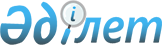 Сәтбаев қалалық мәслихатының "2013-2015 жылдарға арналған қалалық бюджет туралы" 2012 жылғы 14 желтоқсандағы № 103 шешіміне өзгерістер мен толықтырулар енгізу туралы
					
			Мерзімі біткен
			
			
		
					Қарағанды облысы Сәтбаев қалалық мәслихатының 2013 жылғы 6 желтоқсандағы № 190 шешімі. Қарағанды облысының Әділет департаментінде 2013 жылғы 9 желтоқсанда № 2433 болып тіркелді. Қабылданған мерзімінің өтуіне байланысты өзінің қолданылуын тоқтатады
      Қазақстан Республикасының 2008 жылғы 4 желтоқсандағы Бюджет кодексіне, "Қазақстан Республикасындағы жергілікті мемлекеттік басқару және өзін-өзі басқару туралы" Қазақстан Республикасының 2001 жылғы 23 қаңтардағы Заңына сәйкес, қалалық мәслихат ШЕШІМ ЕТТІ:
      1. Сәтбаев қалалық мәслихатының "2013-2015 жылдарға арналған қалалық бюджет туралы" 2012 жылғы 14 желтоқсандағы № 103 шешіміне (Нормативтік құқықтық актілерді мемлекеттік тіркеу тізілімінде № 2067 болып тіркелген және 2012 жылғы 28 желтоқсандағы № 64 (2035) "Шарайна" газетінде жарияланған), Сәтбаев қалалық мәслихатының 2013 жылғы 29 наурыздағы № 129 "Сәтбаев қалалық мәслихатының "2013-2015 жылдарға арналған қалалық бюджет туралы" 2012 жылғы 14 желтоқсандағы 13 сессиясының № 103 шешіміне өзгерістер мен толықтыру енгізу туралы" шешімімен (Нормативтік құқықтық актілерді мемлекеттік тіркеу тізілімінде № 2284 болып тіркелген және 2013 жылғы 12 сәуірдегі № 15 (2050) "Шарайна" газетінде жарияланған), Сәтбаев қалалық мәслихатының 2013 жылғы 11 шілдедегі № 152 "Сәтбаев қалалық мәслихатының "2013-2015 жылдарға арналған қалалық бюджет туралы" 2012 жылғы 14 желтоқсандағы № 103 шешіміне өзгерістер мен толықтырулар енгізу туралы" шешімімен (Нормативтік құқықтық актілерді мемлекеттік тіркеу тізілімінде № 2354 болып тіркелген және 2013 жылғы 19 шілдедегі № 29 (2064) "Шарайна" газетінде жарияланған), Сәтбаев қалалық мәслихатының 2013 жылғы 9 қазандағы № 173 "Сәтбаев қалалық мәслихатының "2013-2015 жылдарға арналған қалалық бюджет туралы" 2012 жылғы 14 желтоқсандағы № 103 шешіміне өзгерістер енгізу туралы" шешімімен (Нормативтік құқықтық актілерді мемлекеттік тіркеу тізілімінде № 2395 болып тіркелген және 2013 жылғы 18 қазандағы № 42 (2077) "Шарайна" газетінде жарияланған), Сәтбаев қалалық мәслихатының 2013 жылғы 14 қарашадағы № 181 "Сәтбаев қалалық мәслихатының "2013-2015 жылдарға арналған қалалық бюджет туралы" 2012 жылғы 14 желтоқсандағы № 103 шешіміне өзгерістер енгізу туралы" шешімімен (Нормативтік құқықтық актілерді мемлекеттік тіркеу тізілімінде № 2415 болып тіркелген және 2013 жылғы 22 қарашадағы № 47 (2082) "Шарайна" газетінде жарияланған) өзгерістер мен толықтырулар енгізілген, келесі өзгерістер мен толықтырулар енгізілсін:
      1) 1 тармақта:
      1) тармақшадағы:
      "4 275 092" сандары "4 264 006" сандарымен ауыстырылсын;
      "1 482 643" сандары "1 474 665" сандарымен ауыстырылсын;
      "12 289" сандары "9 239" сандарымен ауыстырылсын;
      "12 337" сандары "12 204" сандарымен ауыстырылсын;
      "2 767 823" сандары "2 767 898" сандарымен ауыстырылсын;
      2) тармақшадағы:
      "4 299 954" сандары "4 288 868" сандарымен ауыстырылсын;
      2) 3 тармақта:
      3) тармақшадағы "." тыныс белгісі ";" тыныс белгісіне ауыстырылсын;
      келесі мазмұндағы 4) тармақшамен толықтырылсын:
      "4) облыстық бюджеттен ағымдағы нысаналы трансферттер 75 мың теңге сомасында.";
      3) келесі мазмұндағы 4-1 тармақпен толықтырылсын:
      "4-1. 2013 жылға арналған қалалық бюджет шығыстарының құрамында жануарлардың энзоотиялық аурулары бойынша ветеринариялық іс-шараларды жүргізуге 75 мың теңге сомасында облыстық бюджеттен ағымдағы нысаналы трансферттер қарастырылғаны ескерілсін.";
      4) 9 тармақта:
      "15 000" сандары "1 565" сандарымен ауыстырылсын;
      5) көрсетілген шешімге 1, 4 қосымшалары осы шешімге 1, 2 қосымшаларына сәйкес жаңа редакцияда мазмұндалсын.
      2. Осы шешім 2013 жылғы 1 қаңтардан бастап қолданысқа енгізіледі. 2013 жылға арналған қалалық бюджет 2013 жылға арналған Жезқазған кентінің бюджеттік бағдарламаларының тізбесі
					© 2012. Қазақстан Республикасы Әділет министрлігінің «Қазақстан Республикасының Заңнама және құқықтық ақпарат институты» ШЖҚ РМК
				
Сессия төрағасы,
қалалық мәслихат хатшысы
С. ИмамбайСәтбаев қалалық мәслихатының
2013 жылғы 6 желтоқсандағы
23 сессиясының № 190 шешіміне
1 қосымша
Сәтбаев қалалық мәслихатының
2012 жылғы 14 желтоқсандағы
13 сессиясының № 103 шешіміне
1 қосымша
Санаты
Санаты
Санаты
Санаты
Сома (мың теңге)
Сыныбы
Сыныбы
Сыныбы
Сома (мың теңге)
Iшкi сыныбы
Iшкi сыныбы
Сома (мың теңге)
Атауы
Сома (мың теңге)
1
2
3
4
5
I. Кірістер
4264006
1
Салықтық түсімдер
1474665
01
Табыс салығы
433816
2
Жеке табыс салығы
433816
03
Әлеуметтiк салық
286664
1
Әлеуметтік салық
286664
04
Меншiкке салынатын салықтар
576851
1
Мүлiкке салынатын салықтар
464770
3
Жер салығы
11441
4
Көлiк құралдарына салынатын салық
100544
5
Бірыңғай жер салығы
96
05
Тауарларға, жұмыстарға және қызметтерге салынатын iшкi салықтар
157283
2
Акциздер
4587
3
Табиғи және басқа да ресурстарды пайдаланғаны үшiн түсетiн түсiмдер
134700
4
Кәсiпкерлiк және кәсiби қызметтi жүргiзгенi үшiн алынатын алымдар
14118
5
Ойын бизнесіне салық
3878
08
Заңдық мәнді іс-әрекеттерді жасағаны және (немесе) оған уәкілеттігі бар мемлекеттік органдар немесе лауазымды адамдар құжаттар бергені үшін алынатын міндетті төлемдер
20051
1
Мемлекеттік баж
20051
2
Салықтық емес түсiмдер
9239
01
Мемлекеттік меншіктен түсетін кірістер
6911
5
Мемлекет меншігіндегі мүлікті жалға беруден түсетін кірістер
6911
06
Басқа да салықтық емес түсiмдер
2328
1
Басқа да салықтық емес түсiмдер
2328
3
Негізгі капиталды сатудан түсетін түсімдер
12204
03
Жердi және материалдық емес активтердi сату
12204
1
Жерді сату
7997
2
Материалдық емес активтерді сату
4207
4
Трансферттердің түсімдері
2767898
02
Мемлекеттiк басқарудың жоғары тұрған органдарынан түсетiн трансферттер
2767898
2
Облыстық бюджеттен түсетiн трансферттер
2767898
Функционалдық топ
Функционалдық топ
Функционалдық топ
Функционалдық топ
Функционалдық топ
Сома (мың теңге)
Кіші функция
Кіші функция
Кіші функция
Кіші функция
Сома (мың теңге)
Бюджеттік бағдарламалардың әкiмшiсi
Бюджеттік бағдарламалардың әкiмшiсi
Бюджеттік бағдарламалардың әкiмшiсi
Сома (мың теңге)
Бағдарлама
Бағдарлама
Сома (мың теңге)
Атауы
Сома (мың теңге)
1
2
3
4
5
6
II. Шығындар
4288868
01
Жалпы сипаттағы мемлекеттiк қызметтер
187660
1
Мемлекеттiк басқарудың жалпы функцияларын орындайтын өкiлдi, атқарушы және басқа органдар
144677
112
Аудан (облыстық маңызы бар қала) мәслихатының аппараты
25540
001
Аудан (облыстық маңызы бар қала) мәслихатының қызметін қамтамасыз ету жөніндегі қызметтер
20735
003
Мемлекеттік органның күрделі шығыстары
4805
122
Аудан (облыстық маңызы бар қала) әкімінің аппараты
99398
001
Аудан (облыстық маңызы бар қала) әкімінің қызметін қамтамасыз ету жөніндегі қызметтер
92330
003
Мемлекеттік органның күрделі шығыстары
7068
123
Қаладағы аудан, аудандық маңызы бар қала, кент, ауыл, ауылдық округ әкімінің аппараты
19739
001
Қаладағы аудан, аудандық маңызы бар қала, кент, ауыл, ауылдық округ әкімінің қызметін қамтамасыз ету жөніндегі қызметтер
19739
2
Қаржылық қызмет
1970
459
Ауданның (облыстық маңызы бар қаланың) экономика және қаржы бөлімі
1970
003
Салық салу мақсатында мүлікті бағалауды жүргізу
1595
011
Коммуналдық меншікке түскен мүлікті есепке алу, сақтау, бағалау және сату
375
5
Жоспарлау және статистикалық қызмет
550
459
Ауданның (облыстық маңызы бар қаланың) экономика және қаржы бөлімі
550
061
Заңды тұлғалардың жарғылық капиталына мемлекеттiң қатысуы арқылы iске асырылуы жоспарланатын бюджеттiк инвестициялардың, бюджеттiк инвестициялық жобаның техникалық-экономикалық негiздемесiне экономикалық сараптамасы
550
9
Жалпы сипаттағы өзге де мемлекеттiк қызметтер
40463
459
Ауданның (облыстық маңызы бар қаланың) экономика және қаржы бөлімі
36330
001
Ауданның (облыстық маңызы бар қаланың) экономикалық саясаттың қалыптастыру мен дамыту, мемлекеттік жоспарлау, бюджеттік атқару және коммуналдық меншігін басқару саласындағы мемлекеттік саясатты іске асыру жөніндегі қызметтер
36330
467
Ауданның (облыстық маңызы бар қаланың) құрылыс бөлімі
4133
040
Мемлекеттік органдардың объектілерін дамыту
4133
02
Қорғаныс
15757
1
Әскери мұқтаждар
13436
122
Аудан (облыстық маңызы бар қала) әкімінің аппараты
13436
005
Жалпыға бірдей әскери міндетті атқару шеңберіндегі іс-шаралар
13436
2
Төтенше жағдайлар жөнiндегi жұмыстарды ұйымдастыру
2321
122
Аудан (облыстық маңызы бар қала) әкімінің аппараты
2321
007
Аудандық (қалалық) ауқымдағы дала өрттерiнiң, сондай-ақ мемлекеттiк өртке қарсы қызмет органдары құрылмаған елдi мекендерде өрттердiң алдын алу және оларды сөндiру жөнiндегi iс-шаралар
2321
03
Қоғамдық тәртіп, қауіпсіздік, құқықтық, сот, қылмыстық-атқару қызметі
25159
9
Қоғамдық тәртіп және қауіпсіздік саласындағы басқа да қызметтер
25159
458
Ауданның (облыстық маңызы бар қаланың) тұрғын үй-коммуналдық шаруашылығы, жолаушылар көлігі және автомобиль жолдары бөлімі
25159
021
Елдi мекендерде жол жүрісі қауiпсiздiгін қамтамасыз ету
25159
04
Бiлiм беру
2040348
1
Мектепке дейiнгi тәрбие және оқыту
152169
471
Ауданның (облыстық маңызы бар қаланың) білім, дене шынықтыру және спорт бөлімі
152169
040
Мектепке дейінгі білім беру ұйымдарында мемлекеттік білім беру тапсырысын іске асыруға
152169
2
Бастауыш, негізгі орта және жалпы орта білім беру
1769662
471
Ауданның (облыстық маңызы бар қаланың) білім, дене шынықтыру және спорт бөлімі
1769662
004
Жалпы білім беру
1615838
005
Балалар мен жеткіншектерге қосымша білім беру
153824
9
Бiлiм беру саласындағы өзге де қызметтер
118517
471
Ауданның (облыстық маңызы бар қаланың) білім, дене шынықтыру және спорт бөлімі
111966
009
Ауданның (облыстық маңызы бар қаланың) мемлекеттік білім беру мекемелер үшін оқулықтар мен оқу-әдiстемелiк кешендерді сатып алу және жеткізу
30777
010
Аудандық (қалалық) ауқымдағы мектеп олимпиадаларын және мектептен тыс іс-шараларды өткiзу
654
020
Жетім баланы (жетім балаларды) және ата-аналарының қамқорынсыз қалған баланы (балаларды) күтіп-ұстауға асыраушыларына ай сайынғы ақшалай қаражат төлемдері
30414
023
Үйде оқытылатын мүгедек балаларды жабдықпен, бағдарламалық қамтыммен қамтамасыз ету
1779
067
Ведомстволық бағыныстағы мемлекеттік мекемелерінің және ұйымдарының күрделі шығыстары
47686
068
Халықтың компьютерлік сауаттылығын арттыруды қамтамасыз ету
656
467
Ауданның (облыстық маңызы бар қаланың) құрылыс бөлімі
6551
037
Білім беру объектілерін салу және реконструкциялау
6551
06
Әлеуметтiк көмек және әлеуметтiк қамсыздандыру
315714
2
Әлеуметтiк көмек
292239
451
Ауданның (облыстық маңызы бар қаланың) жұмыспен қамту және әлеуметтік бағдарламалар бөлімі
280168
002
Еңбекпен қамту бағдарламасы
50058
004
Ауылдық жерлерде тұратын денсаулық сақтау, білім беру, әлеуметтік қамтамасыз ету, мәдениет, спорт және ветеринар мамандарына отын сатып алуға Қазақстан Республикасының заңнамасына сәйкес әлеуметтік көмек көрсету
24
005
Мемлекеттік атаулы әлеуметтік көмек 
3317
006
Тұрғын үй көмегі
101537
007
Жергілікті өкілетті органдардың шешімі бойынша мұқтаж азаматтардың жекелеген топтарына әлеуметтік көмек
50248
010
Үйден тәрбиеленіп оқытылатын мүгедек балаларды материалдық қамтамасыз ету
1860
014
Мұқтаж азаматтарға үйде әлеуметтiк көмек көрсету
41075
016
18 жасқа дейінгі балаларға мемлекеттік жәрдемақылар
3742
017
Мүгедектерді оңалту жеке бағдарламасына сәйкес, мұқтаж мүгедектерді міндетті гигиеналық құралдармен және ымдау тілі мамандарының қызмет көрсетуін, жеке көмекшілермен қамтамасыз ету
28307
471
Ауданның (облыстық маңызы бар қаланың) білім, дене шынықтыру және спорт бөлімі
12071
012
Жергілікті өкілді органдардың шешімі бойынша білім беру ұйымдарының күндізгі оқу нысанында және тәрбиеленушілерді қоғамдық көлікте (таксиден басқа) жеңілдікпен жол жүру түрінде әлеуметтік қолдау 
12071
9
Әлеуметтiк көмек және әлеуметтiк қамтамасыз ету салаларындағы өзге де қызметтер
23475
451
Ауданның (облыстық маңызы бар қаланың) жұмыспен қамту және әлеуметтік бағдарламалар бөлімі
23475
001
Жергілікті деңгейде халық үшін әлеуметтік бағдарламаларды жұмыспен қамтуды қамтамасыз етуді іске асыру саласындағы мемлекеттік саясатты іске асыру жөніндегі қызметтер 
22594
011
Жәрдемақыларды және басқа да әлеуметтік төлемдерді есептеу, төлеу мен жеткізу бойынша қызметтерге ақы төлеу
423
021
Мемлекеттік органның күрделі шығыстары
458
07
Тұрғын үй-коммуналдық шаруашылық
832963
1
Тұрғын үй шаруашылығы
312597
458
Ауданның (облыстық маңызы бар қаланың) тұрғын үй-коммуналдық шаруашылығы, жолаушылар көлігі және автомобиль жолдары бөлімі
10310
004
Азаматтардың жекелеген санаттарын тұрғын үймен қамтамасыз ету
10310
467
Ауданның (облыстық маңызы бар қаланың) құрылыс бөлімі
291583
003
Мемлекеттік коммуналдық тұрғын үй қорының тұрғын үйін жобалау, салу және (немесе) сатып алу
219048
004
Инженерлік коммуникациялық инфрақұрылымды жобалау, дамыту, жайластыру және (немесе) сатып алу
72535
479
Ауданның (облыстық маңызы бар қаланың) тұрғын үй инспекциясы бөлімі
10704
001
Жергілікті деңгейде тұрғын үй қоры саласындағы мемлекеттік саясатты іске асыру жөніндегі қызметтер
10391
005
Мемлекеттік органның күрделі шығыстары
313
2
Коммуналдық шаруашылық
30608
123
Қаладағы аудан, аудандық маңызы бар қала, кент, ауыл, ауылдық округ әкімінің аппараты
1368
014
Елді мекендерді сумен жабдықтауды ұйымдастыру
1368
458
Ауданның (облыстық маңызы бар қаланың) тұрғын үй-коммуналдық шаруашылығы, жолаушылар көлігі және автомобиль жолдары бөлімі
20639
012
Сумен жабдықтау және су бөлу жүйесінің қызмет етуі
20639
467
Ауданның (облыстық маңызы бар қаланың) құрылыс бөлімі
8601
005
Коммуналдық шаруашылығын дамыту
8601
3
Елді-мекендерді көркейту
489758
123
Қаладағы аудан, аудандық маңызы бар қала, кент, ауыл, ауылдық округ әкімінің аппараты
20512
008
Елді мекендерде көшелерді жарықтандыру
7966
009
Елді мекендердің санитариясын қамтамасыз ету
2388
011
Елді мекендерді абаттандыру мен көгалдандыру
10158
458
Ауданның (облыстық маңызы бар қаланың) тұрғын үй-коммуналдық шаруашылығы, жолаушылар көлігі және автомобиль жолдары бөлімі
469246
015
Елдi мекендердегі көшелердi жарықтандыру
55122
016
Елдi мекендердiң санитариясын қамтамасыз ету
56743
017
Жерлеу орындарын күтiп-ұстау және туысы жоқтарды жерлеу
3103
018
Елдi мекендердi абаттандыру және көгалдандыру
354278
08
Мәдениет, спорт, туризм және ақпараттық кеңістiк
222288
1
Мәдениет саласындағы қызмет
87407
455
Ауданның (облыстық маңызы бар қаланың) мәдениет және тілдерді дамыту бөлімі
87407
003
Мәдени-демалыс жұмысын қолдау
87407
2
Спорт
19836
471
Ауданның (облыстық маңызы бар қаланың) білім, дене шынықтыру және спорт бөлімі
19836
014
Аудандық (облыстық маңызы бар қалалық) деңгейде спорттық жарыстар өткiзу
5725
015
Әртүрлi спорт түрлерi бойынша аудан (облыстық маңызы бар қала) құрама командаларының мүшелерiн дайындау және олардың облыстық спорт жарыстарына қатысуы
14111
3
Ақпараттық кеңiстiк
79506
455
Ауданның (облыстық маңызы бар қаланың) мәдениет және тілдерді дамыту бөлімі
43803
006
Аудандық (қалалық) кiтапханалардың жұмыс iстеуi
41231
007
Мемлекеттік тілді және Қазақстан халықтарының басқа да тілдерін дамыту
2572
456
Ауданның (облыстық маңызы бар қаланың) ішкі саясат бөлімі
35703
002
Газеттер мен журналдар арқылы мемлекеттік ақпараттық саясат жүргізу жөніндегі қызметтер
14724
005
Телерадио хабарларын тарату арқылы мемлекеттік ақпараттық саясатты жүргізу жөніндегі қызметтер
20979
9
Мәдениет, спорт, туризм және ақпараттық кеңiстiктi ұйымдастыру жөнiндегi өзге де қызметтер
35539
455
Ауданның (облыстық маңызы бар қаланың) мәдениет және тілдерді дамыту бөлімі
12780
001
Жергілікті деңгейде тілдерді және мәдениетті дамыту саласындағы мемлекеттік саясатты іске асыру жөніндегі қызметтер
10688
010
Мемлекеттік органның күрделі шығыстары
57
032
Ведомстволық бағыныстағы мемлекеттік мекемелерінің және ұйымдарының күрделі шығыстары
2035
456
Ауданның (облыстық маңызы бар қаланың) ішкі саясат бөлімі
22759
001
Жергілікті деңгейде ақпарат, мемлекеттілікті нығайту және азаматтардың әлеуметтік сенімділігін қалыптастыру саласында мемлекеттік саясатты іске асыру жөніндегі қызметтер
14598
003
Жастар саясаты саласында іс-шараларды іске асыру
7494
006
Мемлекеттік органның күрделі шығыстары
214
032
Ведомстволық бағыныстағы мемлекеттік мекемелерінің және ұйымдарының күрделі шығыстары
453
10
Ауыл, су, орман, балық шаруашылығы, ерекше қорғалатын табиғи аумақтар, қоршаған ортаны және жануарлар дүниесін қорғау, жер қатынастары
47332
1
Ауыл шаруашылығы
18317
474
Ауданның (облыстық маңызы бар қаланың) ауыл шаруашылығы және ветеринария бөлімі
18317
001
Жергілікті деңгейде ауыл шаруашылығы және ветеринария саласындағы мемлекеттік саясатты іске асыру жөніндегі қызметтер
11508
005
Мал көмiндiлерiнiң (биотермиялық шұңқырлардың) жұмыс iстеуiн қамтамасыз ету
2664
007
Қаңғыбас иттер мен мысықтарды аулауды және жоюды ұйымдастыру
2435
011
Жануарлардың энзоотиялық аурулары бойынша ветеринариялық іс-шараларды жүргізу
1260
012
Ауыл шаруашылығы жануарларын бірдейлендіру жөніндегі іс-шараларды жүргізу
450
6
Жер қатынастары
23545
463
Ауданның (облыстық маңызы бар қаланың) жер қатынастары бөлімі
23545
001
Аудан (облыстық маңызы бар қала) аумағында жер қатынастарын реттеу саласындағы мемлекеттік саясатты іске асыру жөніндегі қызметтер
11875
004
Жердi аймақтарға бөлу жөнiндегi жұмыстарды ұйымдастыру
11410
007
Мемлекеттік органның күрделі шығыстары
260
9
Ауыл, су, орман, балық шаруашылығы, қоршаған ортаны қорғау және жер қатынастары саласындағы басқа да қызметтер
5470
474
Ауданның (облыстық маңызы бар қаланың) ауыл шаруашылығы және ветеринария бөлімі
5470
013
Эпизоотияға қарсы іс-шаралар жүргізу
5470
11
Өнеркәсіп, сәулет, қала құрылысы және құрылыс қызметі
17099
2
Сәулет, қала құрылысы және құрылыс қызметі
17099
467
Ауданның (облыстық маңызы бар қаланың) құрылыс бөлімі
14159
001
Жергілікті деңгейде құрылыс саласындағы мемлекеттік саясатты іске асыру жөніндегі қызметтер
13449
017
Мемлекеттік органның күрделі шығыстары
710
468
Ауданның (облыстық маңызы бар қаланың) сәулет және қала құрылысы бөлімі
2940
001
Жергілікті деңгейде сәулет және қала құрылысы саласындағы мемлекеттік саясатты іске асыру жөніндегі қызметтер
2940
12
Көлiк және коммуникация
57466
1
Автомобиль көлiгi
57466
123
Қаладағы аудан, аудандық маңызы бар қала, кент, ауыл, ауылдық округ әкімінің аппараты
8402
013
Аудандық маңызы бар қалаларда, кенттерде, ауылдарда (селоларда), ауылдық (селолық) округтерде автомобиль жолдарының жұмыс істеуін қамтамасыз ету
8402
458
Ауданның (облыстық маңызы бар қаланың) тұрғын үй-коммуналдық шаруашылығы, жолаушылар көлігі және автомобиль жолдары бөлімі
49064
023
Автомобиль жолдарының жұмыс істеуін қамтамасыз ету
49064
13
Басқалар
526968
3
Кәсiпкерлiк қызметтi қолдау және бәсекелестікті қорғау
4502
494
Ауданның (облыстық маңызы бар қаланың) кәсіпкерлік және өнеркәсіп бөлімі
4502
006
Кәсіпкерлік қызметті қолдау
4502
9
Басқалар
522466
458
Ауданның (облыстық маңызы бар қаланың) тұрғын үй-коммуналдық шаруашылығы, жолаушылар көлігі және автомобиль жолдары бөлімі
444287
001
Жергілікті деңгейде тұрғын үй-коммуналдық шаруашылығы, жолаушылар көлігі және автомобиль жолдары саласындағы мемлекеттік саясатты іске асыру жөніндегі қызметтер
17186
013
Мемлекеттік органның күрделі шығыстары
141
044
Моноқалаларды дамытудың 2012-2020 жылдарға арналған бағдарламасы шеңберінде моноқалаларды ағымдағы жайластыру
93699
085
Моноқалаларды дамытудың 2012-2020 жылдарға арналған бағдарламасы шеңберінде бюджеттік инвестициялық жобаларды іске асыру
333261
459
Ауданның (облыстық маңызы бар қаланың) экономика және қаржы бөлімі
1565
012
Ауданның (облыстық маңызы бар қаланың) жергілікті атқарушы органының резерві
1565
471
Ауданның (облыстық маңызы бар қаланың) білім, дене шынықтыру және спорт бөлімі
64087
001
Білім, дене шынықтыру және спорт бөлімі қызметін қамтамасыз ету
19074
042
Моноқалаларды дамытудың 2012-2020 жылдарға арналған бағдарламасы шеңберінде моноқалаларды ағымдағы жайластыру 
45013
494
Ауданның (облыстық маңызы бар қаланың) кәсіпкерлік және өнеркәсіп бөлімі
12527
001
Жергілікті деңгейде кәсіпкерлікті және өнеркәсіпті дамыту саласындағы мемлекеттік саясатты іске асыру жөніндегі қызметтер
12334
003
Мемлекеттік органның күрделі шығыстары
193
15
Трансферттер
114
1
Трансферттер
114
459
Ауданның (облыстық маңызы бар қаланың) экономика және қаржы бөлімі
114
006
Нысаналы пайдаланылмаған (толық пайдаланылмаған) трансферттерді қайтару
114
III. Таза бюджеттік кредиттеу
0
Санаты
Санаты
Санаты
Санаты
Сома (мың теңге)
Сыныбы
Сыныбы
Сыныбы
Сома (мың теңге)
Iшкi сыныбы
Iшкi сыныбы
Сома (мың теңге)
Атауы
Сома (мың теңге)
1
2
3
4
5
Бюджеттік кредиттерді өтеу
0
Функционалдық топ
Функционалдық топ
Функционалдық топ
Функционалдық топ
Функционалдық топ
Сома (мың теңге)
Кіші функция
Кіші функция
Кіші функция
Кіші функция
Сома (мың теңге)
Бюджеттік бағдарламалардың әкiмшiсi
Бюджеттік бағдарламалардың әкiмшiсi
Бюджеттік бағдарламалардың әкiмшiсi
Сома (мың теңге)
Бағдарлама
Бағдарлама
Сома (мың теңге)
Атауы
Сома (мың теңге)
1
2
3
4
5
6
IV. Қаржы активтерімен операциялар бойынша сальдо
26650
Қаржылық активтерді алу
26650
13
Басқалар
26650
9
Басқалар
26650
458
Ауданның (облыстық маңызы бар қаланың) тұрғын үй-коммуналдық шаруашылығы, жолаушылар көлігі және автомобиль жолдары бөлімі
26650
065
Заңды тұлғалардың жарғылық капиталын қалыптастыру немесе ұлғайту
26650
Санаты
Санаты
Санаты
Санаты
Сома (мың теңге)
Сыныбы
Сыныбы
Сыныбы
Сома (мың теңге)
Iшкi сыныбы
Iшкi сыныбы
Сома (мың теңге)
Атауы
Сома (мың теңге)
1
2
3
4
5
Мемлекеттің қаржы активтерін сатудан түсетін түсімдер
0
Функционалдық топ
Функционалдық топ
Функционалдық топ
Функционалдық топ
Функционалдық топ
Сома (мың теңге)
Кіші функция
Кіші функция
Кіші функция
Кіші функция
Сома (мың теңге)
Бюджеттік бағдарламалардың әкiмшiсi
Бюджеттік бағдарламалардың әкiмшiсi
Бюджеттік бағдарламалардың әкiмшiсi
Сома (мың теңге)
Бағдарлама
Бағдарлама
Сома (мың теңге)
Атауы
Сома (мың теңге)
1
2
3
4
5
6
V. Бюджеттің тапшылығы (профициті)
-51512
VI. Бюджеттің тапшылығын (профицитін пайдалану) қаржыландыру
51512
Санаты
Санаты
Санаты
Санаты
Сома (мың теңге)
Сыныбы
Сыныбы
Сыныбы
Сома (мың теңге)
Iшкi сыныбы
Iшкi сыныбы
Сома (мың теңге)
Атауы
Сома (мың теңге)
1
2
3
4
5
7
Қарыздар түсімі
0
01
Мемлекеттік ішкі қарыздар
0
2
Қарыз алу келісім-шарттары
0
Санаты
Санаты
Санаты
Санаты
Сома (мың теңге)
Сыныбы
Сыныбы
Сыныбы
Сома (мың теңге)
Iшкi сыныбы
Iшкi сыныбы
Сома (мың теңге)
Атауы
Сома (мың теңге)
1
2
3
4
5
8
Бюджет қаражаттарының пайдаланылатын қалдықтары
51512
01
Бюджет қаражаты қалдықтары
51512
1
Бюджет қаражатының бос қалдықтары
51512Сәтбаев қалалық мәслихатының
2013 жылғы 6 желтоқсандағы
23 сессиясының № 190 шешіміне
2 қосымша
Сәтбаев қалалық мәслихатының
2012 жылғы 14 желтоқсандағы
№ 103 шешіміне
4 қосымша
Функционалдық топ
Функционалдық топ
Функционалдық топ
Функционалдық топ
Функционалдық топ
Сома (мың теңге)
Кіші функция
Кіші функция
Кіші функция
Кіші функция
Сома (мың теңге)
Бюджеттік бағдарламалардың әкiмшiсi
Бюджеттік бағдарламалардың әкiмшiсi
Бюджеттік бағдарламалардың әкiмшiсi
Сома (мың теңге)
Бағдарлама
Бағдарлама
Сома (мың теңге)
Атауы
Сома (мың теңге)
1
2
3
4
5
6
Шығындар
50021
01
Жалпы сипаттағы мемлекеттiк қызметтер
19739
1
Мемлекеттiк басқарудың жалпы функцияларын орындайтын өкiлдiк, атқарушы және басқа органдар
19739
123
Қаладағы аудан, аудандық маңызы бар қала, кент, ауыл, ауылдық округ әкімінің аппараты
19739
001
Қаладағы аудан, аудандық маңызы бар қала, кент, ауыл, ауылдық округ әкімінің қызметін қамтамасыз ету жөніндегі қызметтер
19739
07
Тұрғын үй-коммуналдық шаруашылық
21880
2
Коммуналдық шаруашылық
1368
123
Қаладағы аудан, аудандық маңызы бар қала, кент, ауыл, ауылдық округ әкімінің аппараты
1368
014
Елді мекендерді сумен жабдықтауды ұйымдастыру
1368
3
Елді-мекендерді көркейту
20512
123
Қаладағы аудан, аудандық маңызы бар қала, кент, ауыл, ауылдық округ әкімінің аппараты
20512
008
Елді мекендерде көшелерді жарықтандыру
7966
009
Елді мекендердің санитариясын қамтамасыз ету
2388
011
Елді мекендерді абаттандыру мен көгалдандыру
10158
12
Көлiк және коммуникация
8402
1
Автомобиль көлiгi
8402
123
Қаладағы аудан, аудандық маңызы бар қала, кент, ауыл, ауылдық округ әкімінің аппараты
8402
013
Аудандық маңызы бар қалаларда, кенттерде, ауылдарда, ауылдық округтерде автомобиль жолдарының жұмыс iстеуiн қамтамасыз ету
8402